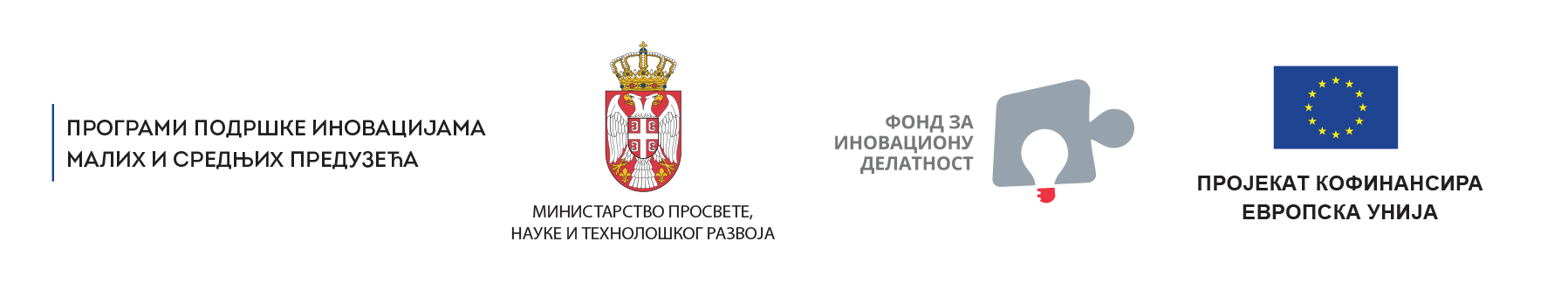 ПРОГРАМИ ПОДРШКЕ ИНОВАЦИЈАМА МАЛИХ И СРЕДЊИХ ПРЕДУЗЕЋАПрограм раног развоја и Програм суфинансирања иновацијаДо 80.000 евра, односно до 85% укупно  одобреног буџета пројектаНајмање 15% суфинансирања обезбеђује привредно друштвоУ С Л О В И  З А   К О Н К У Р И С А Њ ЕМикро или мало привредно друштвоОсновано у СрбијиУ већинском приватном српском власништвуНе старије од три године у тренутку пријављивањаО Б Л А С Т / С Е К Т О РПројекат може доћи из било које области науке и технологије и било ког индустријског сектора.Д О К У М Е Н Т А Ц И Ј А   К О Ј А   С Е   П О Д Н О С И  П Р И Л И К О М  А П Л И Ц И Р А Њ А :Изјава подносиоца пријаве за финансирањеПословни план Буџет пројекта Презентација пројектаУпитник о процени утицаја  на животну средину (ESQ)Биографије главног особља ангажованог на пројекту (максимум 5)Финансијски извештаји за текућу годину (где је примењиво)Пријаве се подносе путем Фондовог интернет портала.Р О К  З А   Д О С Т А В Љ А Њ Е   П Р И Ј А В А :1. јул 2019.  године, до 15 часоваК О Н Т А К Тminigrants@inovacionifond.rsДо 300.000 евра, односно до 70% укупно  одобреног буџета пројекта за микро и мала  привреднa друштвa, односно 60% за средњa привреднa друштвa Најмање 30%, односно 40% обезбеђује привредно друштвоУ С Л О В И  З А   К О Н К У Р И С А Њ ЕМикро, мало или средње привреднo друштвoОсновано у Србији	У већинском приватном власништвуО Б Л А С Т / С Е К Т О РПројекат може доћи из било које области науке и технологије и било ког индустријског сектора.Д О К У М Е Н Т А Ц И Ј А   К О Ј А   С Е   П О Д Н О С И  П Р И Л И К О М  А П Л И Ц И Р А Њ А :Изјава подносиоца пријаве за финансирањеПословни план Буџет пројекта Презентација пројектаУпитник о процени утицаја  на животну средину (ESQ)Финансијска предвиђања (очекивани приходи за наредних 5 година) Биографије главног особља ангажованог на пројекту (максимум 5) Званични финансијски извештаји за претходне 2 године (где је примењиво)Пријаве се подносе путем Фондовог интернет портала.Р О К  З А   Д О С Т А В Љ А Њ Е   П Р И Ј А В А :1. јул 2019.  године, до 15 часоваК О Н Т А К Тmatching.grants@inovacionifond.rs